Dámské šaty (příklad z CAD systému PDS Tailor)Import vzorů	skupina: 15_skol-UNIKON-czvzor: sz_saty-demo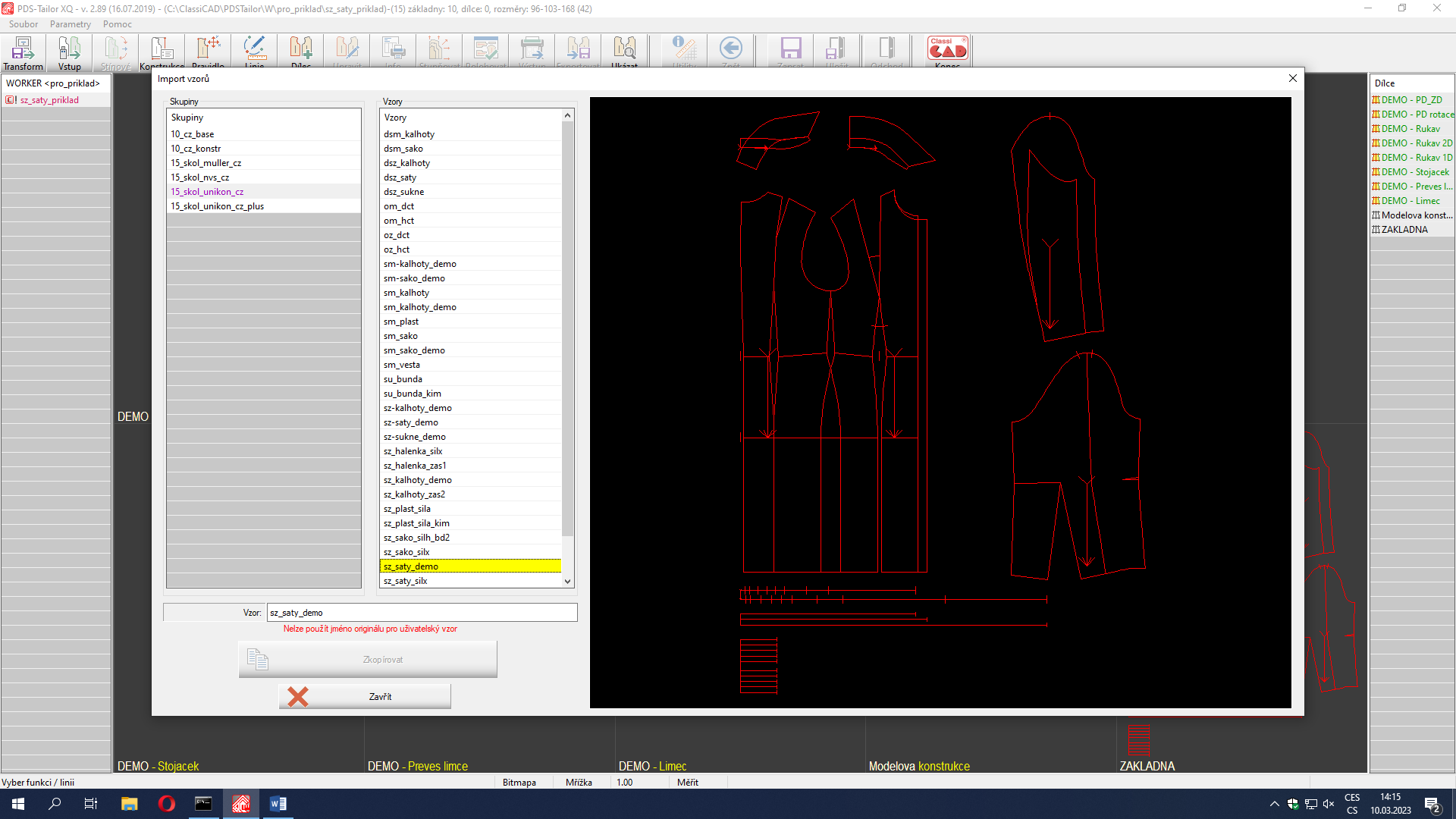 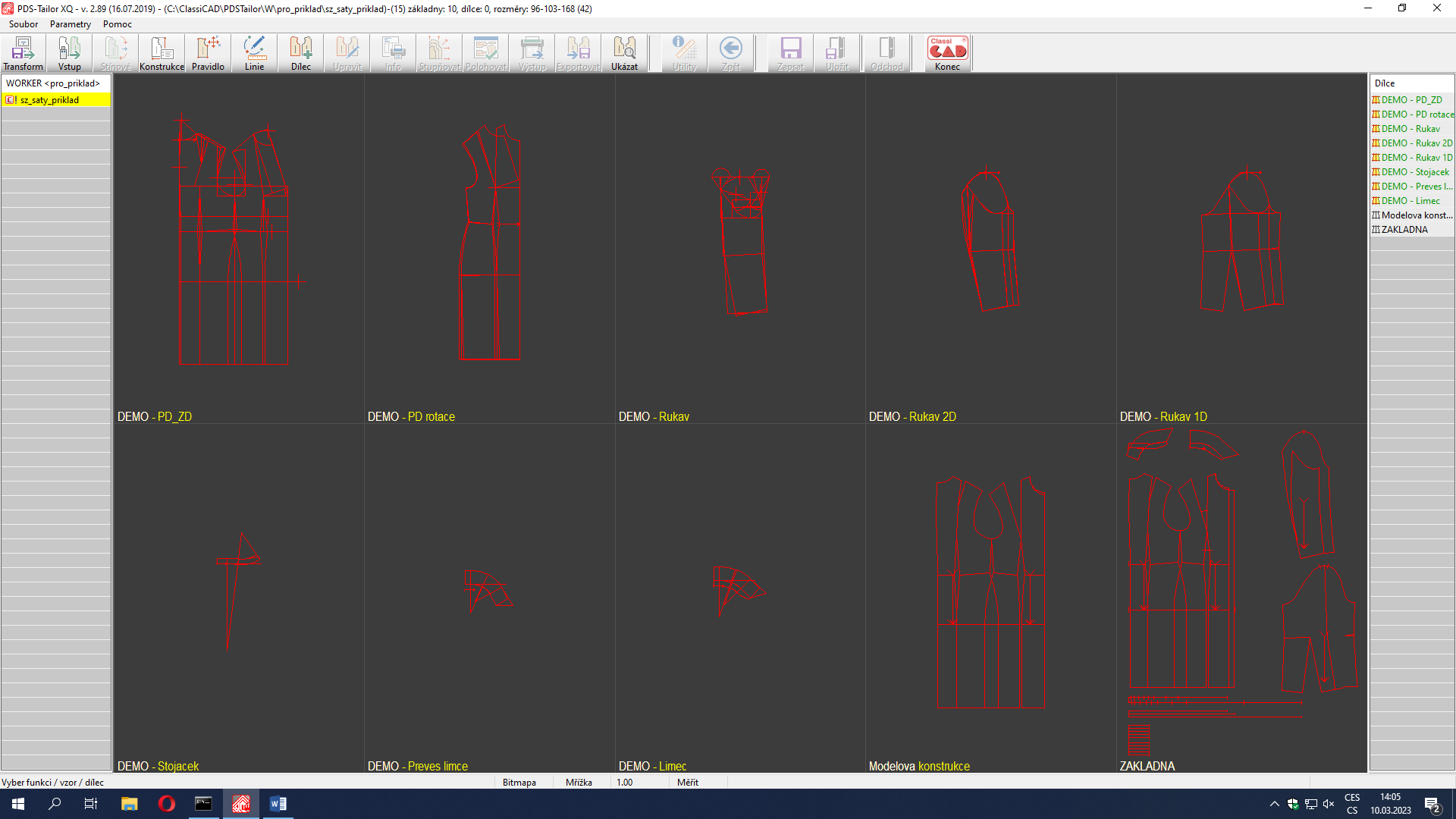 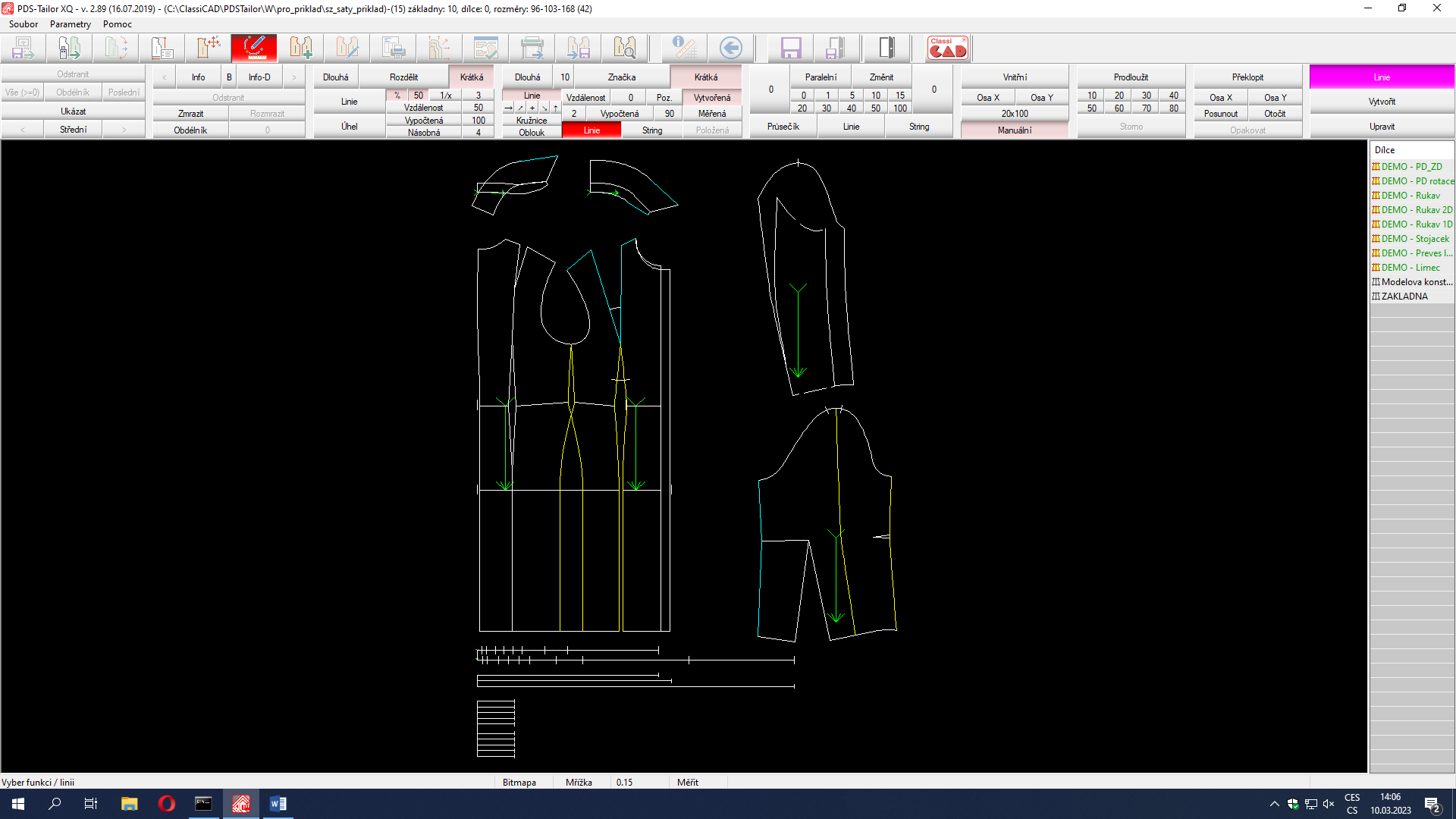 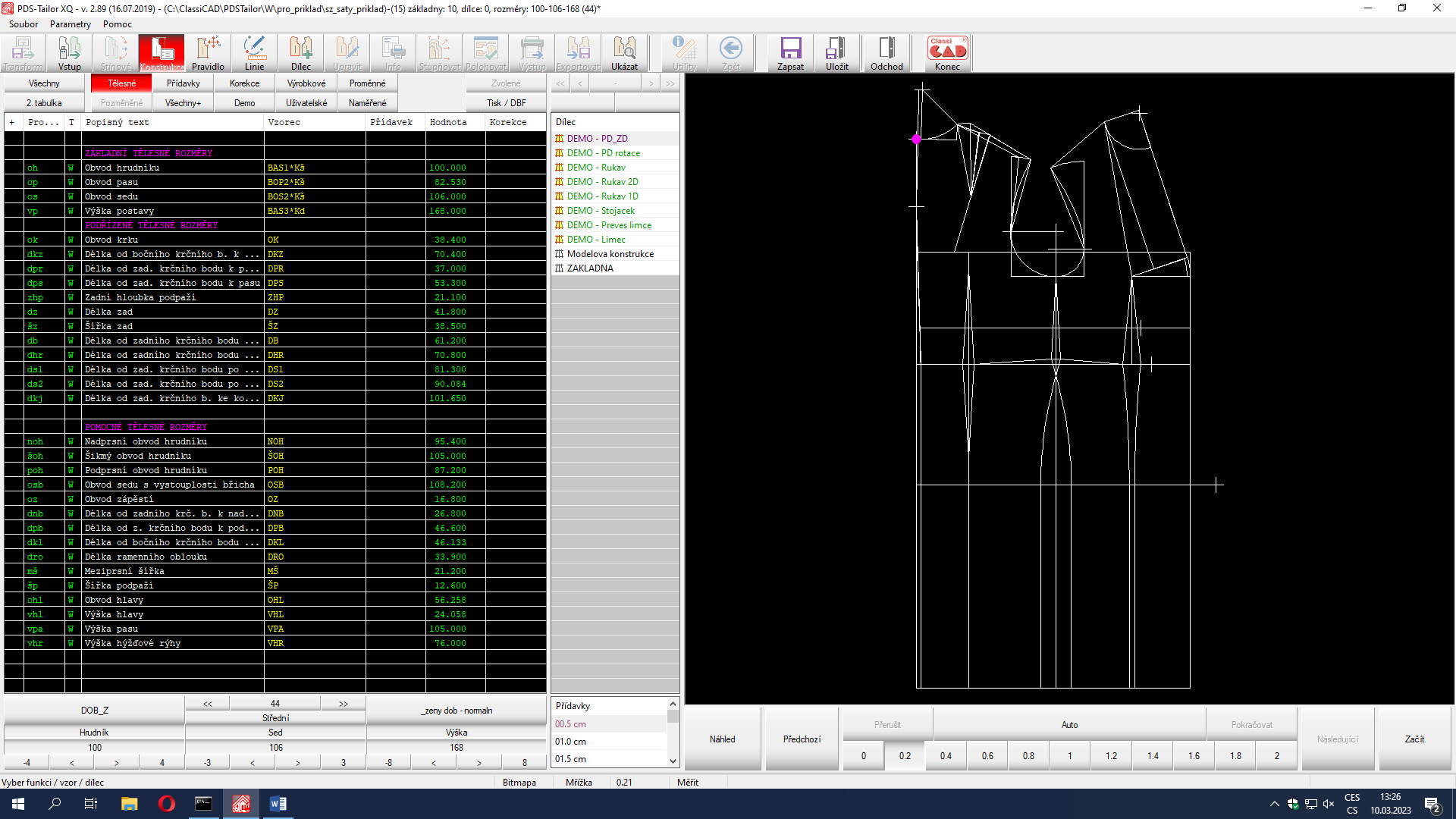 Volba normy :		DOB_Z	(DOB ženy)Volby sortimentu:	skupina:  ženy – sed			sortiment: ženy_dob - normální boky.dbfVelikost 36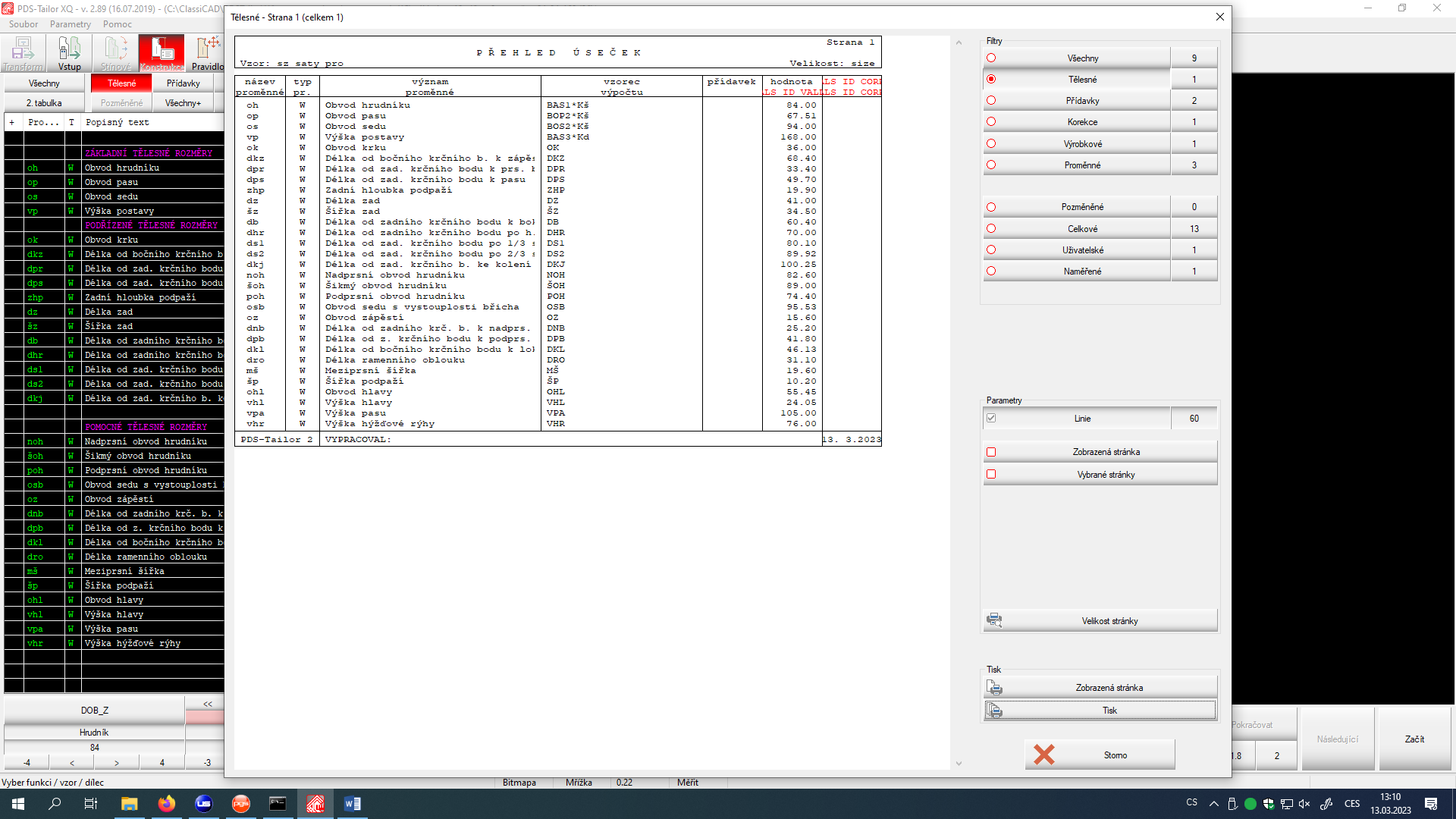 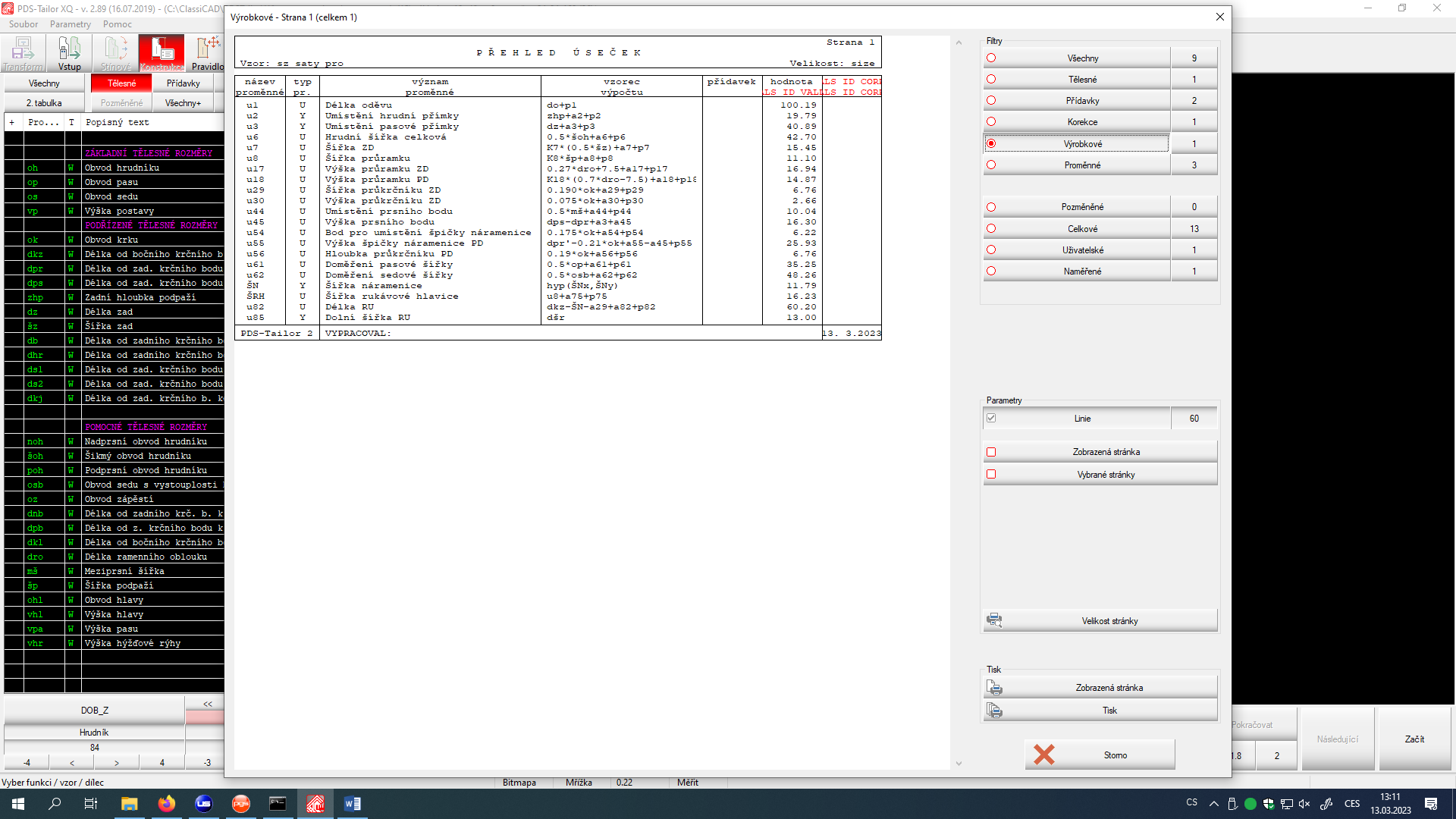 Velikost 42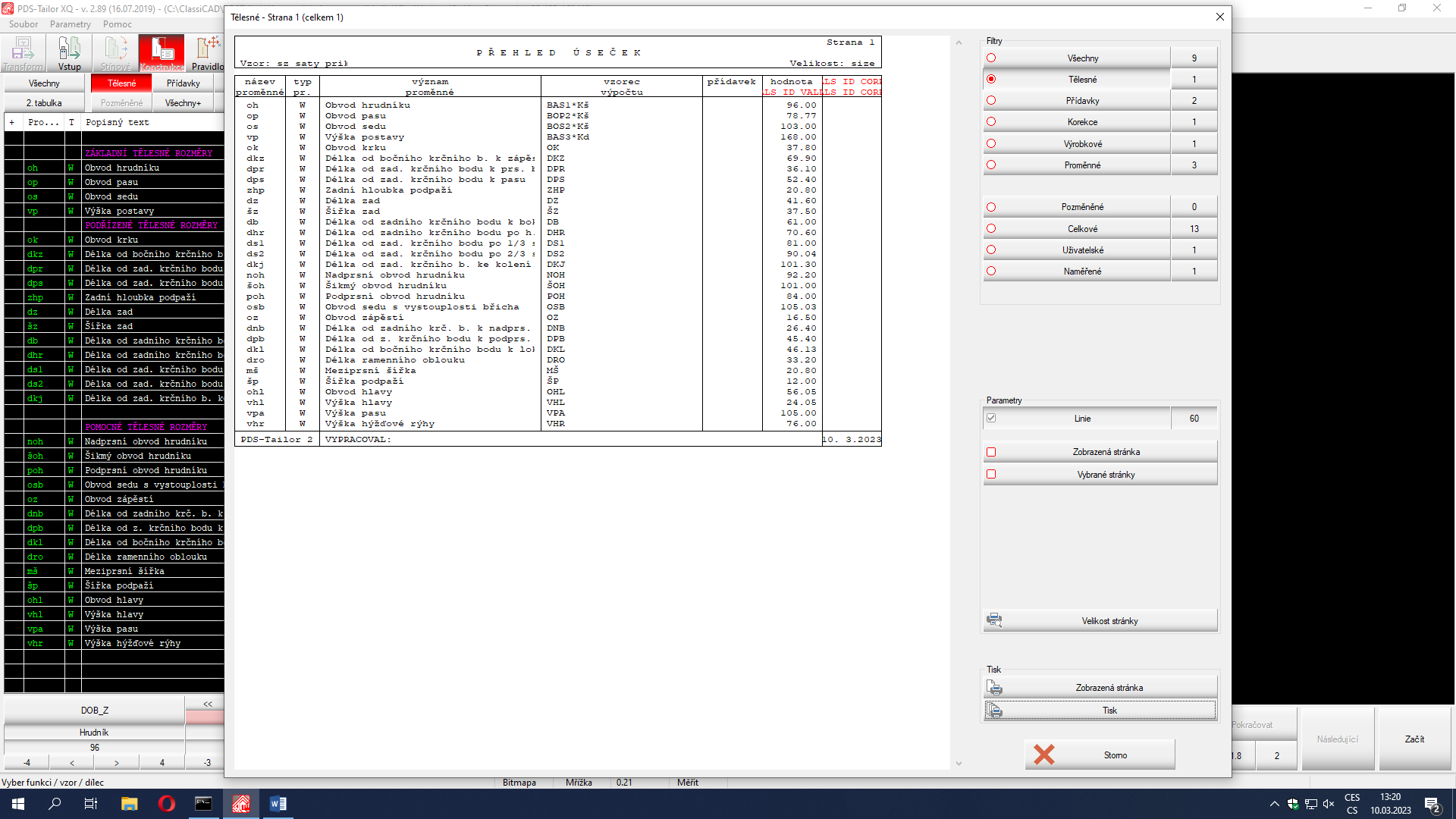 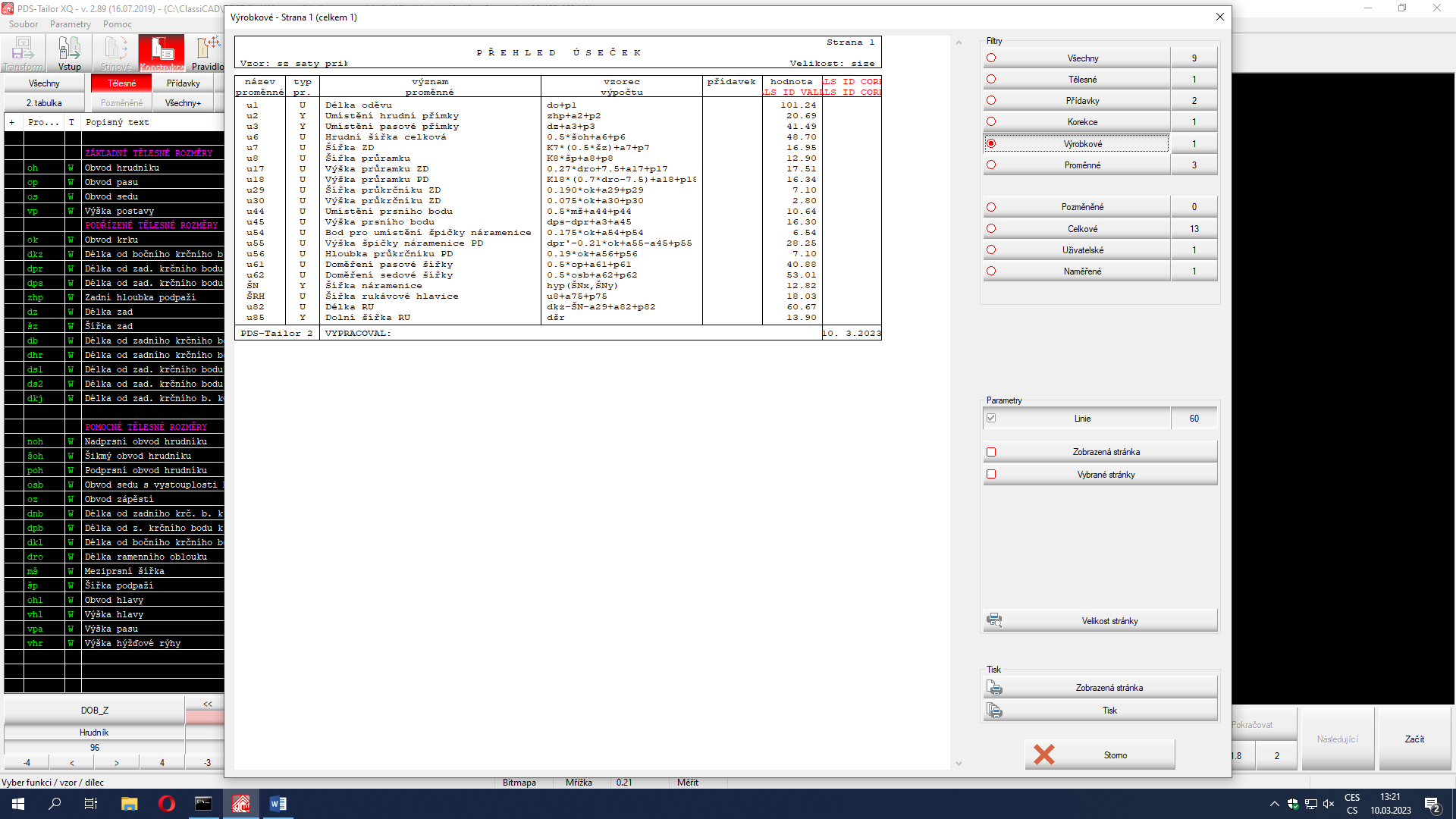 Velikost 44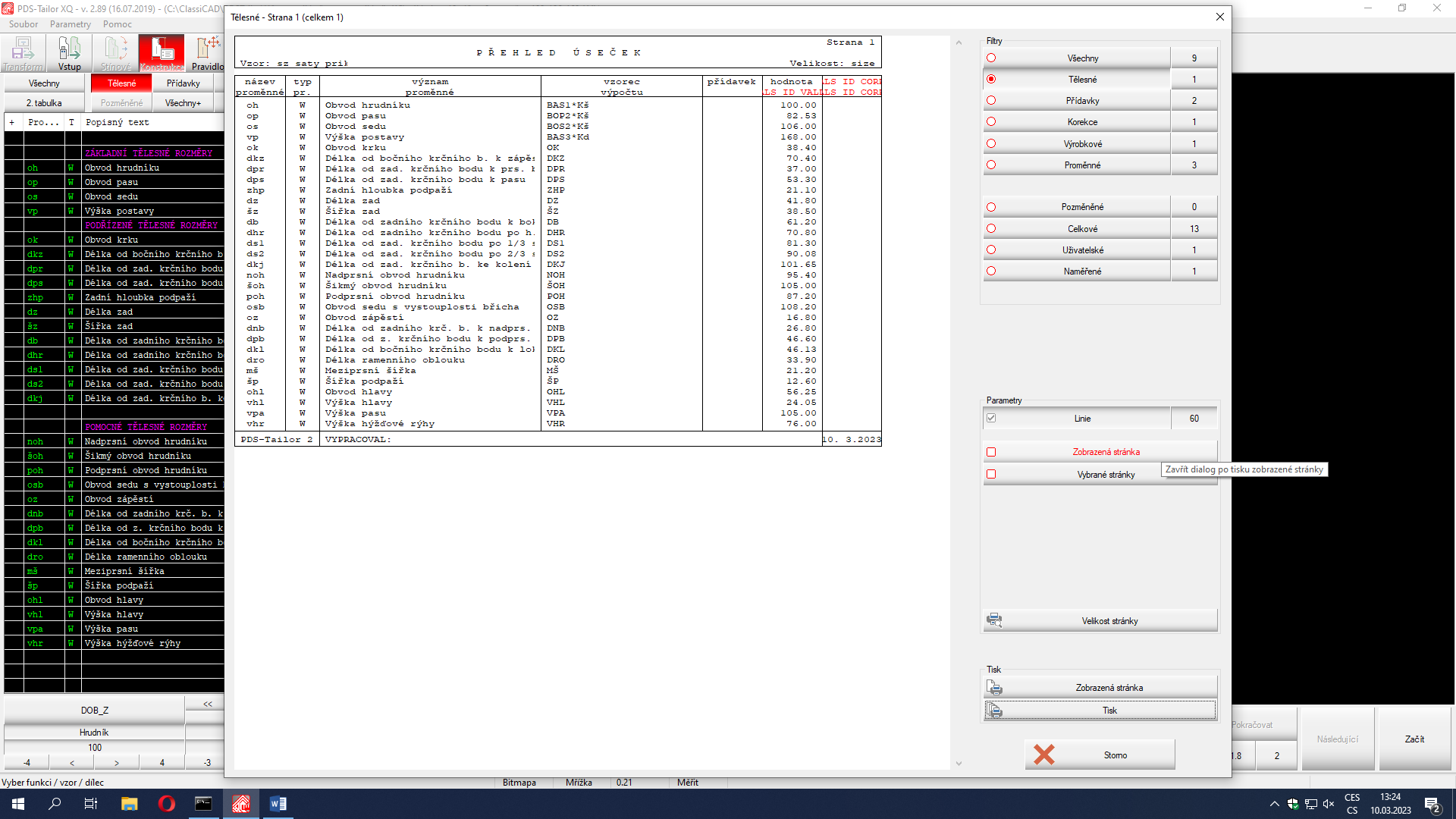 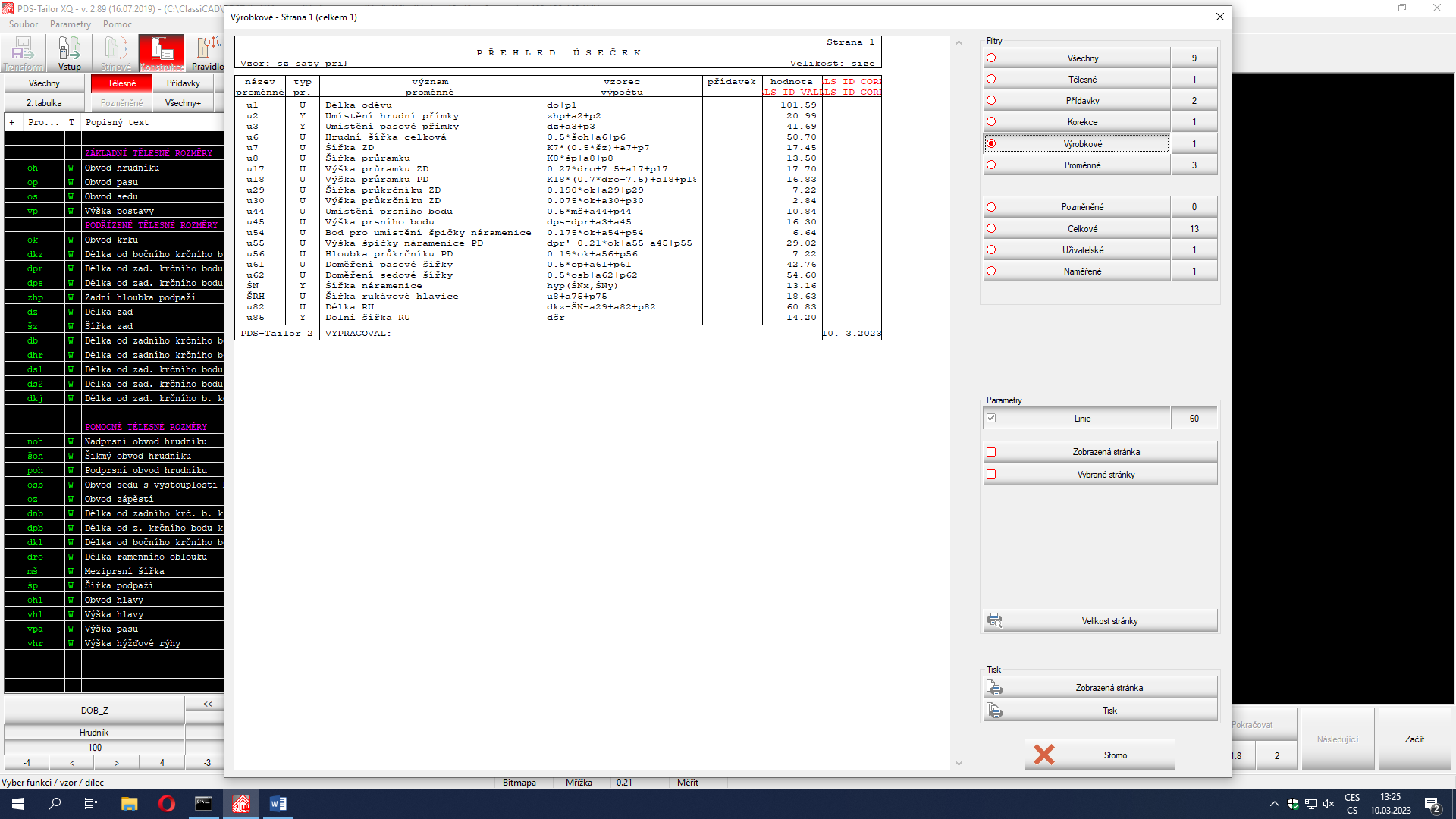 